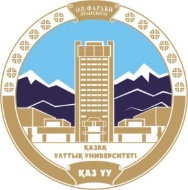 Казахский национальный университет имени аль-ФарабиФилологический факультет Кафедра иностранной филологии и переводческого дела  УтверждаюДекан факультета _________ Б.У. Джолдасбекова МЕТОДИЧЕСКИЕ РЕКОМЕНДАЦИИ ПО ЗАПОЛНЕНИЮ УМКД ФАЙЛ «РУКОВОДСТВО ПО ОРГАНИЗАЦИИ СРС» Алматы, 2024Цель самостоятельной работы студентов (СРС) Целью СРС по дисциплине «Второй иностранный язык (В2) (немецкий)» является совершенствование языковой подготовки, познавательной деятельности в сфере профессиональной коммуникации, развитие разносторонних интересов, способностей и мотивации студентов в процессе овладения ИЯ. Самостоятельная работа призвана решать следующие задачи: совершенствование навыков и умений иноязычного профессионального общения, приобретенных в аудитории под руководством преподавателя;приобретение новых знаний, формирование навыков и развитие умений, обеспечивающих возможность осуществления профессионального общения на изучаемом языке;развитие умений исследовательской деятельности с использованием изучаемого языка; развитие умений самостоятельной учебной работы.Принципы организации СРСпринцип учета проблемно-ориентированного подхода к разработке заданий для СРСпринцип учета профессиональной специфики при формулировании задач проектной индивидуальной и групповой работОрганизационные формы СРС:- проблемно-ориентированные задания- аналитические задания- задания творческого характера- работа индивидуальная, в том числе проектные задания- работа в группах, в том числе проектные задания- обучающие игры (ролевые, имитации, деловые);- задания дискуссионного характера.Виды СРС:- домашняя работа (задания тренировочного характера с целью закрепления ранее изученного материала, индивидуально-поисковая работа по самостоятельному изучению материала в рамках определенной темы и выполнение заданий с целью усвоения данного материала;- лабораторная работа, предполагающая выполнение тренировочных заданий в аудитории с последующей проверкой результатов с помощью серии контрольных заданийСодержание СРС№ТемаЦельЗаданияКритерии выполнения Литература1Die Familie meiner Freundin.Закрепление языковых форм и речевых образцов, позволяющих правильно выражать мысли на иностранном языке.Написание эссеПисьменное заданиеThemen aktuell В1 (Kursbuch und Arbeitsbuch), Hueber Verlag, 2019.2Die Konzeptarbeit mit Wörtern: Herz, Verstand, Glück, Gut, Böse, Frieden, Gastfreundschaft, Haus, Fluss, Wasser, Gewitter.Владение подготовленной монологической речью в виде сообщения и доклада.Подготовка сообщения по темеДоклад Netzwerk В1 (Kursbuch und Arbeitsbuch), Langenscheidt, 2018.3Forschungsarbeit mit den Konzepten "Heimat", "Gastfreundschaft", "Heimat", "Herd".Развитие технических навыков и умения чтения и извлечения из текста информации (ознакомительное, изучающее  чтение).Чтение текста по темеРефератOptimal  В1 (Kursbuch und Arbeitsbuch), Langenscheidt, Berlin und München, 2019.Заведующий кафедройПротокол № ____, «__________» 2024Аймагамбетова М.М.